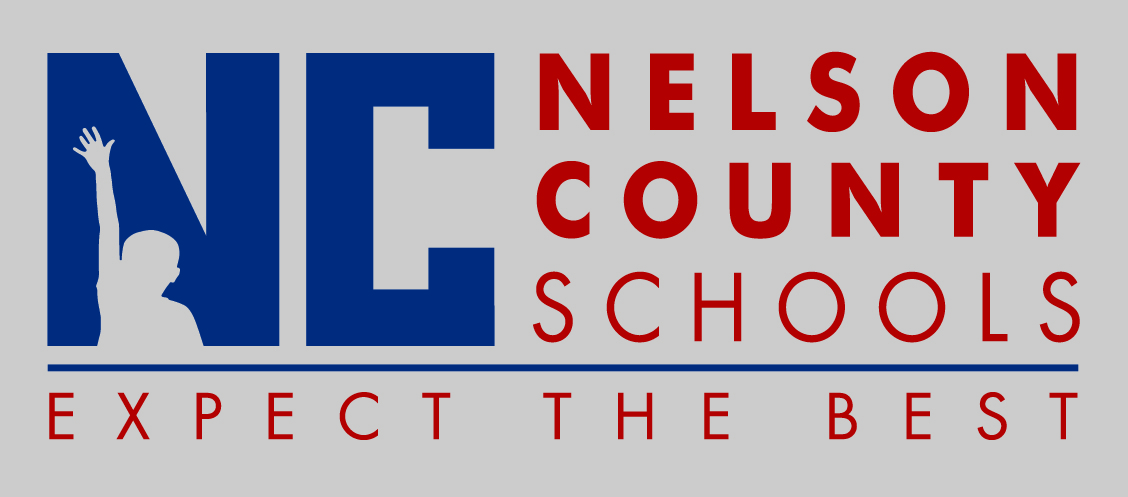 THIS IS AN INFORMATION PAPERTO:	 Members of the Nelson County Board of EducationFROM:	 Kimberly Brown, Director of Secondary Education	CC:	 Anthony Orr, SuperintendentDATE:	  April 14, 2016RE:	  Perkins Grant Application School Year 2016/2017                                                                DiscussionThe 2016/2017 Perkins Grant is now being written for Nelson County and Thomas Nelson High Schools.  The amount of the grant is $ 20,453.00.  This funding will be shared between both high schools to enhance their Agriculture and Business Programs.  This year’s grant will be initiated through the Grant Management Application and Planning System or GMAP Program.  Areas of focus include:  Curriculum materials, Assessments,Professional Learning, Work Based Learning Opportunities, and  Support for the English II End of Course Assessment.Final approval is scheduled for the April Nelson County Board of Education meeting. 